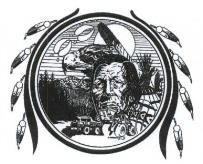 ITA UpdateApril 16, 2020By: Mary Beth Clark, ITA PresidentITA Website:  www.tribaltransportation.org Hello My Friends,I hope this finds you healthy and safe!  ITA has be active during this stressful time, trying to keep transportation issues on the forefront; ITA has monthly conference calls with the next one scheduled for May 14, 2020 at 11:30 PST.   If interested in joining, please email Barak Myers at Barak baraknmyers@gmail.comThe Mid-Year Conference that was scheduled for June 23-25, 2020 located at the Indian Pueblo Cultural Center in Albuquerque, NM has been cancelled due to COVID19.   ITA is tentatively planning for an early Annual ITA Meeting the week of October 13-15, 2020 located in Crystal City, Virginia.  ITA is working on specific location at this time.As you may be aware, Joe Garcia and I provided testimony to the T&I Committee regarding Tribal Transportation concerns and needs.  The assistance of Matt and Tyler made the testimony go smooth. Garcia discussed the big picture in Indian Country while Clark provided more detailed information.  A follow-up was requested with questions the Committee had; they were submitted by deadline Committee provided.  The Testimony of Clark will be posted on ITA website.On February 10, 2020 in DC during NCAI/ITA Taskforce meeting, discussion regarding Self Governance Rulemaking, Reauthorization, Formula, and ITA Update was done.  NCAI/ITA Task Force and NCAI Transportation Committee will be sending out tentative agendas prior to meetings.  If you have an item to be included on this agenda, please contact Tyler Scribner at tscribner@NCAI.org ITA has revised and approved two Committees to assist in keeping up with Tribal Transportation issues and/or concerns.  The two committees are: Governance Committee Chaired by Gerry Hope and Operations Committee Chaired by Kim Stube.  Gerry has a conference call scheduled for April 23, 2020.  In conclusion, ITA has been aggressively reorganizing and getting back on track.  One of the priorities is to increase membership and having membership active as before.  I have attached a membership form for your convenience.  To achieve a successful ITA organization for our Tribes regarding transportation, we need to provide our concerns and voices that will form a compromise that can be taken forward together.  Stay Safe/Stay Healthy! 